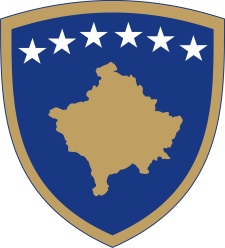 Republika e KosovësRepublika Kosova-Republic of KosovoQeveria - Vlada - GovernmentBr. 01/75              Datum: 18.02.2016Na osnovu  člana  92 stav 4. i člana  93 stav  (4) Ustava Republike Kosovo, člana 4 Pravilnika br. 02/2011 o oblastima administrativnih odgovornosti Kancelarije Premijera i ministarstava, izmenjenog i dopunjenog  Pravilnikom br. 07/2011, i člana  19 Pravilnika o radu Vlade Republike Kosova  br. 09/2011, Vlada Republike Kosova je, na sednici održanoj 18. februara   2016 godine, donela:ODLUKU1.  Usvajaju  se izvodi zapisnika i transkripti sa 67,68,69 i 70 sednice Vlade Republike Kosovo.3.  Odluka stupa na snagu danom  potpisivanja.Isa MUSTAFA								___________________                                                                                                 Premijer Republike Kosovo   Dostavlja se:zamenicima Premijera svim ministarstvima  (ministrima )Generalnom sekretaru KPR-a  		Arhivi VladeRepublika e KosovësRepublika Kosova - Republic of KosovoQeveria - Vlada - GovernmentBr. 02/75              Datum: 18.02.2016Na osnovu  člana  92 stav 4. i člana  93 stav  (4) Ustava Republike Kosovo, člana 4 Pravilnika br. 02/2011 o oblastima administrativnih odgovornosti Kancelarije Premijera i ministarstava, izmenjenog i dopunjenog  Pravilnikom br. 07/2011, i člana  19 Pravilnika o radu Vlade Republike Kosova  br. 09/2011, Vlada Republike Kosova je, na sednici održanoj 18. februara   2016 godine, donela:O D L U K UUsvaja se Pravilnik o  administrativnom   razmatranju opštinskih akata.Obavezuje se  Ministarstvo za adminstraciju  lokalnne  samouprave  i ostale nadležne  institucije za sprovođenje Parvilnika  iz tačke 1 ove odluke. Odluka stupa na snagu danom  potpisivanja.Isa MUSTAFA								___________________                                                                                                 Premijer Republike Kosovo   Dostavlja se:zamenicima Premijera svim ministarstvima  (ministrima )Generalnom sekretaru KPR-a  		Arhivi VladeRepublika e KosovësRepublika Kosova - Republic of KosovoQeveria - Vlada - GovernmentBr. 03/75              Datum: 18.02.2016Na osnovu  člana  92 stav 4. i člana  93 stav  (4) Ustava Republike Kosovo,člana 4 Pravilnika br. 02/2011 o oblastima administrativnih odgovornosti Kancelarije Premijera i ministarstava, izmenjenog i dopunjenog  Pravilnikom br. 07/2011, i člana  19 Pravilnika o radu Vlade Republike Kosova  br. 09/2011, Vlada Republike Kosova je, na sednici održanoj 18. februara2016 godine, donela:O D L U K UUsvaja se Pravilnik o koordinaciji  između Agencije za informaciono društvo i organizacionih  struktura/službenika za informacionu tehnologiju i komunikacije u institucijama Republike Kosovo.Obavezuje se  Ministarstvo javne uparave  i ostale nadležne  institucije za sprovođenje Pravilnika  iz tačke 1 ove odluke.Odluka stupa na snagu danom  potpisivanja.Isa MUSTAFA								___________________                                                                                                 Premijer Republike Kosovo   Dostavlja se:zamenicima Premijera svim ministarstvima  (ministrima )Generalnom sekretaru KPR-a  		Arhivi VladeRepublika e KosovësRepublika Kosova - Republic of KosovoQeveria - Vlada - GovernmentBr.4/75Datum: 18.02.2016Na osnovu člana 92. stav 4. i 93 stav (4)) Ustava Republike Kosova,  na osnovu čl. 4 Pravilnika br. 02/2011 iz oblasti administrativne odgovornosti Kancelarije Premijera i ministarstava izmenjenog i dopunjenog Pravilnikom br. 07/2011 i članom 19 Pravilnika o radu Vlade  Republike Kosovo br. 09/2011, Vlada Republike Kosova, na sednici održanoj dana 18.februara 2016, donela: O D L U K UUsvaja se se Administrativno uputsvo o strukturi plačanja vode. Obavezuje se  Ministarstvo sredine i prostornog planiranja i ostale nadležne  institucije za sprovođenje uputsva iz tačke 1 ove odluke. Odluka stupa na snagu danom  potpisivanja..Isa MUSTAFA								___________________                                                                                                 Premijer Republike Kosovo   Dostavlja se:zamenicima Premijera svim ministarstvima  (ministrima )Generalnom sekretaru KPR-a  		Arhivi VladeRepublika e KosovësRepublika Kosova - Republic of KosovoQeveria - Vlada - GovernmentBr.5/75                                                                                                                            Datum: 18.02.2016Na osnovu člana 92. stav 4. i 93 stav (4)) Ustava Republike Kosova,  na osnovu čl. 4 Pravilnika br. 02/2011 iz oblasti administrativne odgovornosti Kancelarije Premijera i ministarstava izmenjenog i dopunjenog Pravilnikom br. 07/2011 i članom 19 Pravilnika o radu Vlade  Republike Kosovo br. 09/2011, Vlada Republike Kosova, na sednici održanoj dana 18. februara 2016, donela: O D L U K UUsvaja se formalna odluka kojom se  Vlada Republike Kosovo obavezuje da će sredstva u iznosu od 422.148.00 €  biti dodeljena instituciji Ombudsmana u okviru rebalansa budžeta za 2016.godinu.Obavezuje se  Ministarstvo finansija da sprovede  ovuolluku u skladu sa važečim zakonodavstvom.  Odluka stupa na snagu danom  potpisivanja..Isa MUSTAFA								___________________                                                                                                 Premijer Republike Kosovo   Dostavlja se:zamenicima Premijera svim ministarstvima  (ministrima )Generalnom sekretaru KPR-a Arhivi VladeRepublika e KosovësRepublika Kosova - Republic of KosovoQeveria - Vlada - GovernmentBr.6/75                                                                                                                            Datum: 18.02.2016Na osnovu člana 92. stav 4. i 93 stav (4)) Ustava Republike Kosova, člana 4 Zakona br. 03/L-244 o o državnim robnim rezervoma Republike Kosovo ,  na osnovu čl. 4 Pravilnika br. 02/2011 iz oblasti administrativne odgovornosti Kancelarije Premijera i ministarstava izmenjenog i dopunjenog Pravilnikom br. 07/2011 i članom 19 Pravilnika o radu Vlade  Republike Kosovo br. 09/2011, Vlada Republike Kosova, na sednici održanoj dana 18. februara  2016, donela: O D L U K UUsvaja se Srednjoročni strateški plan i Godišnji program 2016-2018 za snabdevanje  državnih robnih rezervi sa neophodnim proizvodima.    Obavezuje Ministarstvo trgovine i industrije za sprovođenje ove odluke .    Odluka stupa na snagu danom potpisivanja.Isa MUSTAFA								___________________                                                                                                 Premijer Republike Kosovo   Dostavlja se:zamenicima Premijera svim ministarstvima  (ministrima )Generalnom sekretaru KPR-a Arhivi VladeRepublika e KosovësRepublika Kosova - Republic of KosovoQeveria - Vlada - GovernmentBr. 07/75              Datum: 18.02.2016Na osnovu  člana  92 stav 4. i člana  93 stav  (4) Ustava Republike Kosovo,  člana 4 Pravilnika br. 02/2011 o oblastima administrativnih odgovornosti Kancelarije Premijera i ministarstava, izmenjenog i dopunjenog  Pravilnikom br. 07/2011, i člana  19 Pravilnika o radu Vlade Republike Kosova  br. 09/2011, Vlada Republike Kosova je, na sednici održanoj 18. februara 2016 godine, donela :O D L U K UUsvaja se Administrativno uputstvo o posebnim merama za upis  zajedničke  nepokretne imovine na ime oba supružnika. Obavezuje se  Kancelarija premijera i ostale nadležne  institucije za primenu  Uputsva iz tačke 1 ove odluke. Odluka stupa na snagu danom  potpisivanja.Isa MUSTAFA								___________________                                                                                                 Premijer Republike Kosovo   Dostavlja se:zamenicima Premijera svim ministarstvima  (ministrima )Generalnom sekretaru KPR-a  		Arhivi VladeRepublika e KosovësRepublika Kosova - Republic of KosovoQeveria - Vlada - GovernmentBr. 08/75              Datum: 18.02.2016Na osnovu  člana  92 stav 4. i člana  93 stav  (4) Ustava Republike Kosovo,člana62.4 Zakona nbr. 03/L-048 o upravljanju javnim finansijama i odgovornostima, izmenjenog i dopunjenog Zakonom br. 03/L-221, 04/L-116; br. 04/L-194; 05/L-063 kao i člana 4 Pravilnika br. 02/2011 o oblastima administrativnih odgovornosti Kancelarije Premijera i ministarstava, izmenjenog i dopunjenog  Pravilnikom br. 07/2011, i člana  19 Pravilnika o radu Vlade Republike Kosova  br. 09/2011, Vlada Republike Kosova je, na sednici održanoj 18. februara 2016 godine, donela:O D L U K UUsvaja se zahtev za  usvajanje  budžeta za opštinu Klokot, nakon ponovnog usvajanja  budžeta za 2016 godinu, od strane Skupštine opštine Klokot dana 29.01.2016. Obavezuje se Ministarstvo finansija i opština Klokot za sprovođenje ove odluke. Obavezuje se Generalni sekretar Kancelarije premijera da odluku zajedno sa tabelama prosledi   Skupštini Republike Kosovo. 4. Odluka stupa na snagu na dan potpisivanja.Isa MUSTAFA								___________________                                                                                                 Premijer Republike Kosovo   Dostavlja se:zamenicima Premijera svim ministarstvima  (ministrima )Generalnom sekretaru KPR-a  		Arhivi VladeRepublika e KosovësRepublika Kosova - Republic of KosovoQeveria - Vlada - GovernmentBr. 09/75              Datum: 18.02.2016Na osnovu  člana  92 stav 4. i člana  93 stav  (4) Ustava Republike Kosovo,  člana 4 Pravilnika br. 02/2011 o oblastima administrativnih odgovornosti Kancelarije Premijera i ministarstava, izmenjenog i dopunjenog  Pravilnikom br. 07/2011, i člana  19 Pravilnika o radu Vlade Republike Kosova  br. 09/2011, Vlada Republike Kosova je, na sednici održanoj 18. februara 2016 godine, donela :O D L U K UUsvaja se zahtev Ministarstva obrazovanja , nauke i tehnologije za izdvajanje finansijskih  sredstava u iznosu od 9,800 ( devet hiljada osam stotina ) evra Udruženju bivših političkih zatvorenika na Kosovu,za objavljivanje četiri knjige, povodom obeležavanja  80 ( osamdesete ) godišnjice rođenja  Adem Demačija.Sredstva iz tačke  1. ove odluke će biti izdvojena  iz budžeta Ministarstva za obrazovanje, nauku i tehnologiju, podprogram  Centralne administracije  (programski  kod 113 ) , Ekonomska kategorija subvencije i transferi i preneta (transferisana) na žiro-račun Udruženja bivših političkih zatvorenika Kosova. br. 17-01-0010108166.50 ( NLB Priština)Obavezuje se  Ministarstvo obrazovanja, nauke i tehnologije za sprovodjenje  ove odluke.Odluka stupa na snagu danom potpisivanja .Isa MUSTAFA								___________________                                                                                                 Premijer Republike Kosovo   Dostavlja se:•	zamenicima Premijera •	svim ministarstvima  (ministrima )•	Generalnom sekretaru KPR-a  		•	Arhivi Vlade